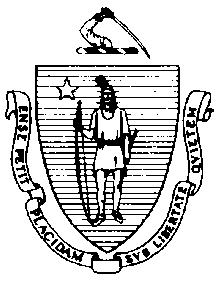 The Executive Office of Health and Human ServicesDepartment of Public HealthBureau of Environmental HealthCommunity Sanitation ProgramTelephone: 781 828-8046Facsimile: 781 828-7703Nicholas.Gale@state.ma.usOctober 28, 2014Michael Corsini, SuperintendentM.C.I. PlymouthMyles Standish State ForestSouth Carver, MA 02366Re: Facility Inspection - M.C.I. Plymouth, CarverDear Superintendent Corsini:In accordance with M.G.L. c. 111, §§ 5, 20, and 21, as well as Massachusetts Department of Public Health (Department) Regulations 105 CMR 451.000: Minimum Health and Sanitation Standards and Inspection Procedures for Correctional Facilities; 105 CMR 480.000: Storage and Disposal of Infectious or Physically Dangerous Medical or Biological Waste (State Sanitary Code, Chapter VIII); 105 CMR 590.000: Minimum Sanitation Standards for Food Establishments (State Sanitary Code Chapter X); the 1999 Food Code; 105 CMR 520.000 Labeling; and 105 CMR 205.000 Minimum Standards Governing Medical Records and the Conduct of Physical Examinations in Correctional Facilities; I conducted an inspection of the M.C.I. Plymouth on October 15, 2014 accompanied by Matt Rose, EHSO. Violations noted during the inspection are listed below including 9 repeat violations:HEALTH AND SAFETY VIOLATIONS(* indicates conditions documented on previous inspection reports)Central ControlLobby	No Violations NotedOffice	No Violations NotedBreak RoomFC 4-601.11(A)*	Cleaning of Equipment and Utensils, Objective: Food contact surface dirty, interior of coffee-maker dirtyStaff Bathroom105 CMR 451.353	Interior Maintenance: Unlabeled chemical bottle in cabinetMedical Exam Room	No Violations NotedMedical Office	No Violations NotedA DormInmate Break Room	No Violations NotedBathroom105 CMR 451.126	Hot Water: Hot water temperature recorded at 1000F at handwash sink105 CMR 451.123	Maintenance: Toilet stall # 3 out-of-order105 CMR 451.123	Maintenance: Radiator paint peelingShowers105 CMR 451.123	Maintenance: Ceiling vent dusty in shower areaMop Room105 CMR 451.353	Interior Maintenance: Radiator damagedBunks105 CMR 451.320*	Cell Size: Inadequate floor space in all cells105 CMR 451.353	Interior Maintenance: Floor not maintained in good repair, floor tiles damaged in 	   cell # 120B DormBarbershop	No Violations NotedInmate Break Room	No Violations NotedHallway	No Violations NotedBathroom105 CMR 451.123	Maintenance: Wall vents dustyShowers105 CMR 451.123*	Maintenance: Ceiling dirty, appearance of mold on ceiling outside showersMop Room105 CMR 451.353	Interior Maintenance: Wet mop stored in bucketBunks105 CMR 451.320*	Cell Size: Inadequate floor space in all cellsC Dorm (Offices and Dog Area)Staff Male Bathroom
	No Violations NotedStaff Female Bathroom	No Violations NotedLaundry Room	No Violations NotedInmate Bathroom  105 CMR 451.123	Maintenance: Ceiling vents dusty Showers105 CMR 451.130	Plumbing: Plumbing not maintained in good repair, shower # 3 and 5 on left leakingMop Closet105 CMR 451.353	Interior Maintenance: Wet mop stored in bucket105 CMR 451.353	Interior Maintenance: Ceiling vent dustyInmate Break Room	No Violations NotedCells105 CMR 451.320	Cell Size: Inadequate floor space in cell # 303 and 306 – 325Urinalysis Room	No Violations NotedCopy Room/Break Room	No Violations NotedSuperintendent’s Office	No Violations NotedDay Room	No Violations NotedClassification AreaBreak Room	No Violations NotedFood ServiceDining Room105 CMR 451.350*	Structural Maintenance: Wall not easily cleanable, wall damaged in back left corner105 CMR 520.119(F)(2) 	Food, Open Date Labeling: Food in vending machine was out of dateInmate Bathroom  105 CMR 451.123	Maintenance: Radiator damaged105 CMR 451.126	Hot Water: Hot water temperature recorded at 1000FVisitor’s Bathroom	No Violations NotedKitchen  3-Bay Sink Area	No Violations NotedWalk-In Refrigerator	No Violations NotedDishwasher Machine Area	No Violations NotedDry StorageFC 3-304.12(A)	Preventing Contamination from Utensils: Service utensils handle stored below the 	food and container line, cup stored in corn starchToxic/Caustic Room  	No Violations NotedToxic/Caustic AreaFC 6-202.15(A)(3)	Design, Construction, and Installation; Functionality: Outer door not weather and 	vermin tight, door propped openMorton BuildingMain Area		No Violations NotedFreezer # 1	No Violations NotedFreezer # 2	No Violations NotedDay Room105 CMR 451.141*	Screens: Window screen damaged105 CMR 451.353	Interior Maintenance: Baseboard damagedProperty Room	No Violations NotedLaundry105 CMR 451.353*	Interior Maintenance: Floor not maintained in good repair, paint peelingLibrary	No Violations NotedWeight Room105 CMR 451.353*	Interior Maintenance: Weight bench padding damaged105 CMR 451.350*	Structural Maintenance: Doors not rodent and weathertightBunk House	No Violations NotedStaff Bathroom	Unable to Inspect – In UseClassroom	No Violations NotedObservations and Recommendations The inmate population was 205 at the time of inspection.This facility does not comply with the Department’s Regulations cited above. In accordance with 105 CMR 451.404, please submit a plan of correction within 10 working days of receipt of this notice, indicating the specific corrective steps to be taken, a timetable for such steps, and the date by which correction will be achieved. The plan should be signed by the Superintendent or Administrator and submitted to my attention, at the address listed above.To review the specific regulatory requirements please visit our website at www.mass.gov/dph/dcs and click on "Correctional Facilities" (available in both PDF and RTF formats).To review the Food Establishment regulations please visit the Food Protection website at www.mass.gov/dph/fpp and click on “Food Protection Regulations”. Then under “Retail” click “105 CMR 590.000 - State Sanitary Code Chapter X – Minimum Sanitation Standards for Food Establishments” and “1999 Food Code”.To review the Labeling regulations please visit the Food Protection website at www.mass.gov/dph/fpp and click on “Food Protection Regulations”. Then under “General Food Regulations” click “105 CMR 520.000: Labeling.” This inspection report is signed and certified under the pains and penalties of perjury.									Sincerely,									Nicholas Gale 									Environmental Health Inspector, CSP, BEHcc:	Suzanne K. Condon, Associate Commissioner, Director, BEH	Steven Hughes, Director, CSP, BEH	John W. Polanowicz, Secretary, Executive Office of Health and Human Services Carol Higgins O’Brien, Commissioner, DOC	Matt Rose, EHSOMichelle Roberts, MA, CHO, Health Director, Plymouth Health Department	Clerk, Massachusetts House of Representatives	Clerk, Massachusetts Senate	Andrea Cabral, Secretary, EOPSDEVAL L. PATRICKGOVERNORJOHN W. POLANOWICZSECRETARYCHERYL BARTLETT, RNCOMMISSIONER